
Pre-workshop questionnaire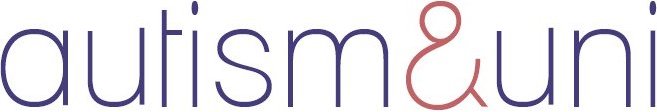 Hello.Before we hold the Autism&Uni workshop, we need to ask a few questions to make sure that the activities we run on the day are appropriate for you, your interests and your needs. Your answers will help us design the day so that you can enjoy participating and the toolkit we are developing can benefit from your valuable input. When we ask about things like interests and websites, it is because we are genuinely interested in knowing what you like so we can make this a good experience for you.Please note that workshop spaces are limited. If we do not invite you to take part, this is not a reflection on you.If you have any questions about the workshop or the information we ask you here, please contact Penny Andrews (autism-uni@leedsbeckett.ac.uk) before completing the questionnaire.Please complete this questionnaire and send it back to us by 24 June.This questionnaire is also available online. If you can fill it in online please do – it is quicker for you and better for us. The link is: http://autism-uni.org/workshop 1. Please tick the workshop times when you are available. We will only invite you to attend one workshop, but we can plan better if we know your full availability.  Thursday 9 July 2015 10am-2pm  Tuesday 28 July 2015 10am-2pm2. Name:
3. Address:
4. Email:


5. What are your interests or hobbies? Penny, one of the researchers, is big fan of Doctor Who and enjoys athletics - for example.
6. What are your three favourite websites? Please indicate why you like each website - for example it may be very easy to navigate, you like the information, or the design.
7. Are you currently studying at university or have you studied at university?
  Yes – continue with question 8
  No – continue with question 118. What is the name of your course or study programme?
9. Did you have a Study Needs Assessment for Disabled Students Allowance (DSA)?
  Yes, before I started my course
  Yes, during the first 3 months
  Yes, after the first 3 months
  No10. What support have you received for your autism from university? 
Please also indicate how helpful that support was.
Please continue with question 1311. What course(s) are you interested in studying?
12. What support have you received for your autism at school? Was it helpful?
13. Is there anything you are worried about in relation to attending the workshop?
14. What can we do to make you feel comfortable at the workshop?
15. Please let us know any dietary requirements
16. What is your age? 
You must be 16 or over to participate. If you are under 18 years of age you must be accompanied by a parent or carer. Otherwise bringing a familiar person with you is optional – we encourage you do do that.17. Please enter the name and email address of a person accompanying you to the workshop, and heir relationship to you:
Thank you.Please send the completed questionnaire either by email to autism-uni@leedsbeckett.ac.uk (email is the preferred option) or by post to:Penny Andrews
Leeds Beckett University
Caedmon Hall, Room 221
Headingley Campus
Leeds LS6 3QS